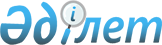 О проекте Меморандума о сотрудничестве между Евразийской экономической комиссией и Евразийским банком развитияРешение Коллегии Евразийской экономической комиссии от 22 октября 2013 года № 235

      Коллегия Евразийской экономической комиссии решила:



      1. Одобрить прилагаемый проект Меморандума о сотрудничестве между Евразийской экономической комиссией и Евразийским банком развития.

      Поручить Председателю Коллегии Евразийской экономической комиссии Христенко В.Б. подписать указанный Меморандум, разрешив в ходе переговоров о его подписании вносить в прилагаемый проект изменения, не имеющие принципиального характера.



      2. Настоящее Решение вступает в силу по истечении 30 календарных дней с даты его официального опубликования.       Председатель Коллегии

Евразийской экономической комиссии                      В. Христенко

Проект МЕМОРАНДУМ

о сотрудничестве между Евразийской экономической комиссией и

Евразийским банком развития      Евразийская экономическая комиссия и Евразийский банк развития, далее именуемые Сторонами,

      основываясь на положениях Договора о Евразийской экономической комиссии от 18 ноября 2011 года и Соглашения об учреждении Евразийского банка развития от 12 января 2006 года, 

      учитывая накопленные Сторонами опыт и знания в области развития интеграционных процессов,

      признавая совместную заинтересованность Сторон в развитии экономической интеграции в рамках Таможенного союза и Единого экономического пространства, а также в содействии обеспечению эффективного функционирования в будущем формируемого Евразийского экономического союза,

      подтверждая стремление сотрудничать в целях улучшения регионального взаимодействия и экономического развития, 

      исходя из взаимной заинтересованности в оказании содействия экономическому росту государств – членов Таможенного союза и Единого экономического пространства и государств – участников Евразийского банка развития,

      основываясь на принципах равноправия, взаимопонимания и открытости,

      полагая целесообразным создание рамочной основы для совместной работы и взаимодействия Сторон в областях, представляющих взаимный интерес,

      пришли к взаимопониманию о нижеследующем:

      1. Стороны намерены осуществлять сотрудничество в пределах своей компетенции, следуя своим внутренним правилам и  процедурам, по следующим направлениям:

      проведение совместных аналитических исследований по широкому кругу вопросов, проведение секторальных (отраслевых) и региональных исследований; 

      построение системы анализа и прогнозирования развития экономик государств – членов Таможенного союза и Единого экономического пространства, функционирования Единого экономического пространства, а в будущем – также функционирования Евразийского экономического союза и использование этой системы при формировании рекомендаций по координации экономической политики государств – членов Таможенного союза и Единого экономического пространства;

      создание и использование аналитического экономико-математического инструментария для изучения потенциала и экономической целесообразности расширения Таможенного союза, Единого экономического пространства и формируемого Евразийского экономического союза, а также для анализа взаимодействия с другими интеграционными объединениями;

      проведение анализа и оценки инвестиционных проектов; 

      подготовка предложений по финансированию инвестиционных проектов интеграционного характера, в том числе с использованием инструментов технического содействия;

      содействие реализации инвестиционных проектов интеграционного характера в отраслях экономик государств – членов Таможенного союза и Единого экономического пространства;

      иные направления, представляющие взаимный интерес.



      2. Стороны будут осуществлять сотрудничество в следующих формах:

      информирование Сторонами друг друга о деятельности и вопросах, представляющих взаимный интерес;

      участие представителей одной Стороны в проводимых другой Стороной мероприятиях;

      проведение совместных исследовательских и аналитических работ по проблемам экономической интеграции, в том числе по построению систем анализа и прогнозирования;

      подготовка совместных аналитических обзоров и публикаций;

      организация и проведение совместных конференций, форумов, консультаций, учебно-практических семинаров, симпозиумов, круглых столов и иных мероприятий;

      публикация аналитических материалов Евразийской экономической комиссии в периодических изданиях Евразийского банка развития, включая научно-аналитический журнал «Евразийская экономическая интеграция»; 

      обмен аналитическими и справочными материалами;

      иные формы в интересах Сторон.



      3. В рамках реализации настоящего Меморандума Сторонами могут быть подготовлены планы проведения совместных мероприятий. Условия и порядок проведения совместных мероприятий оговариваются Сторонами отдельно в каждом конкретном случае.



      4. При реализации настоящего Меморандума Стороны будут обеспечивать конфиденциальность информации, передаваемой друг другу, и не будут разглашать или передавать такую информацию третьим лицам без письменного согласия Стороны, представившей такую информацию.



      5. Настоящий Меморандум не является международным договором и не влечет за собой каких-либо правовых и финансовых обязательств ни для одной из Сторон.



      6. В настоящий Меморандум по взаимному согласию Сторон могут быть внесены изменения путем подписания протокола, являющегося неотъемлемой частью настоящего Меморандума.



      7. Настоящий Меморандум применяется с даты его подписания.

      Каждая из Сторон может прекратить применение настоящего Меморандума посредством направления другой Стороне соответствующего письменного уведомления. Применение настоящего Меморандума прекращается по истечении 2 месяцев с даты получения такого уведомления другой Стороной.       Подписано в городе Москве «___» ________________ 2013 года в двух экземплярах на русском языке, по одному для каждой из Сторон. 
					© 2012. РГП на ПХВ «Институт законодательства и правовой информации Республики Казахстан» Министерства юстиции Республики Казахстан
				За Евразийскую 

экономическую комиссиюЗа Евразийский 

банк развития